Intranetbericht eindejaarscampagne IZA - 2022/2023Afbeeldingen als .png te vinden in de ZIP-file of te downloaden via: https://www.iza.nl/werkgevers/service-en-contact/promotiemateriaal.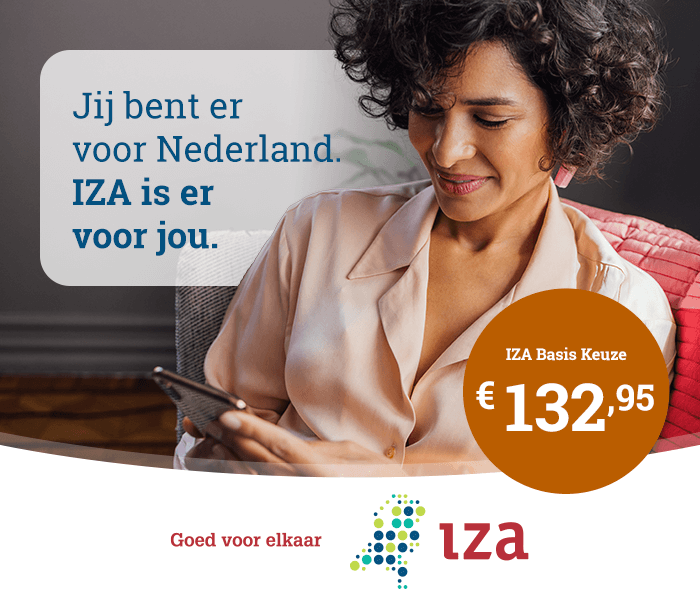 IZA is er voor jouw gezondheid en zorgElke dag zet jij je in voor een nog betere en duurzamere samenleving. Jij bent er voor Nederland. IZA is er voor jouw gezondheid en zorg. Nu en in de toekomst. Want als er iets is wil je weten dat je goed zit. En dat je kunt vertrouwen op je zorgverzekering.De voordelen van IZA voor jou: 20 % collectiviteitskorting op de aanvullende verzekering voor het hele gezinAl aanvullend verzekerd vanaf € 5,60*Eigen regie in je preventiebudgetInclusief een werkgeversbijdrageGezond Leven: gratis webinars, apps en tipsOntdek wat IZA voor jou kan betekenenBekijk alle voordelen en bereken je premie op:iza.nl/collectieve-zorgverzekering*inclusief 20% collectiviteitskorting